LISTA DE UTILES ESCOLARES  8° AÑO BÁSICO 2020Lengua y Literatura: -1 Cuaderno 100 hojas Universitario.-1 Carpeta con accoclip y fundas (mínimo 10).1 Block prepicado cuadroTexto complementario sugerido: Programa de Comprensión lectora Lectopolis H (Editorial Santillana)Plan de Lecturas complementarias:Matemática: 2 cuadernos universitarios matemática (100 hojas)1 portaminas 0,5 m/m o lápiz grafito1 goma  y  1 corrector (tipo lápiz)3 lápices pasta (azul, rojo, negro)Aplicación Matemática gratuita para smartphone con sistema operativo i pone y android “Geogebra” Idioma Extranjero: Inglés: 1 cuaderno universitario 100 hojasLápices de colores, lápiz grafito y gomaLápices de pasta; azul, rojo y verde, destacador Block pre picado carta cuadriculadoTexto complementario sugerido: Texto Beyond A2 Editorial Macmillan Historia, Geografía y Ciencias Sociales: 1 Cuaderno cuadros 100 hojas1 carpeta de oficio con acoclip (Naranja)Block prepicado cuadro tamaño oficioCiencias Naturales: (Biología, Física y Química) 3 cuadernos universitarios cuadro (100 hojas) ( Biología, Física y Química). No triple1 regla de 30 cm.3 lápices pasta (azul, rojo y negro), lápiz grafito, goma de borrar.1 block  pre-picado cuadro,  tamaño oficio1 delantal blanco para trabajo práctico de laboratorio, con su nombre grabado.Tabla PeriódicaOtros materiales específicos de Laboratorio, solitud según planificación.Plumones permanentes Negro- Rojo- AzulMúsica:1 cuaderno cuadro 80 hojas Universitario1 carpeta plastificada con accoclip (color amarillo) 1 cuaderno chico de media pauta  ( 10 hojas)1 lápiz mina 2B o HB, goma sacapuntaArtes Visuales: *Todos los materiales deben de venir marcados con nombre y curso.1 Caja de plástico que cierre bien, con capacidad para todos los materiales básicos.2 lápices grafito HB o 2B,1 lápiz pasta azul o negro.1 sacapuntas,1 goma de borrar1 tijera1 pincel redondo número 2,1 pincel de paleta número 141 caja de témperas de 12 colores,1 mezclador, 1 vaso plástico1 paño viejo o retazo de tela para limpiar pinceles o un rollo de papel confort.1 delantal1 block de dibujo de 1/8 de pliego (número 99)1 Croquera de hojas blancas de 21 x 33 cms.1 esponja 1 bolsa de género para traer otros posibles materiales.1 bolsa de género para traer otros posibles materiales.*Otros materiales podrán ser solicitados para actividades específicas dependiendo de la unidad y/o nivel. **Se solicita encarecidamente que la croquera y la caja de materiales sean traídos todos los días en que toque la asignatura de Artes Visuales.Tecnología-1 Cuaderno Cuadriculado.- 1 Block de Dibujo N°99.- 1 Lápiz grafito.- 1 Tijera,- 1 Goma de borrar.Educación Física y salud:Buzo deportivo InstitucionalDamas: calza azul con insignia institucional, polera institucional cuello polo blanca con insignia del colegio, medias blancas, zapatillas blancas o negras, sin colores llamativos, pelo tomado.Varones: pantalón corto azul con insignia institucional, polera institucional cuello polo blanca con insignia del colegio, zapatillas deportivas (no urbanas, no fútbol, no skate) blancas, azul o negras, no colores llamativos.Bolso con útiles de Aseo (Toalla, jabón líquido, peineta, desodorante no spray, colonia, polera de cambio)Nota: Marcar toda la vestimenta y utensilios¡Gracias por su apoyo a nuestra labor pedagógica!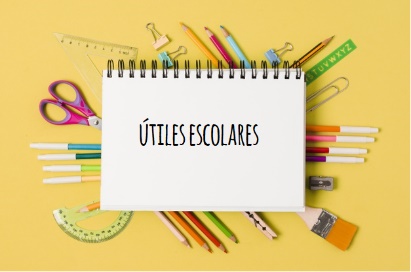 ¡BIENVENIDOS AL AÑO ESCOLAR 2020!TítuloAutorEditorialMes / unidad relacionadaLa IliadaHomeroZig-zaghttp://www.biblioteca.org.ar/libros/130860.pdfAbrilEpopeyaA dos metros de tiMikki Daughtry y Tobias IaconisNube de tintaSin PDFMayoExperiencias de amor.Selección de cuentos(Narraciones Extraordinarias)Edgard Allan PoeLa carta robada.Crímenes de la calle Morgue.El cuervo.Berenice.Manuscrito hallado en una botella.El gato negro.El corazón delator.La caída de la casa Usher.PDF entregado por profesoras de asignaturaJunioRelatos de MisterioSelección de poemasElicura ChihuailafSueño azul.Piedra.Círculo.El tiempo que sueña, que nos soñamos que nos sueña.We tripantu /Año nuevo mapuche.Señales en la terra de arriba.El antiguo canto de Mankien.A orillas de un sueño azul.Leyendas, visiones.Los poderes del agua me llevan.PDF entregado por profesoras de asignaturaJulioNaturalezaLa Fierecilla DomadaWilliam  Shackespeare Grupo editorial TOMOhttp://www.ctvteatro.com/Biblioteca/Shakespeare/La.fierecilla.domada.pdf AgostoLa comediaSelección de cuentosIsaac AsimovLa sonrisa del cyborg.La última pregunta.Primera ley.Sueños de robot.El mejor amigo de un muchacho.PDF Entregado por profesoras de asignatura.OctubreEl mundo descabelladoLos juegos del Hambre Suzanne CollinsEditorial Océanohttps://marcardiferencias.files.wordpress.com/2013/04/1-los-juegos-del-hambre.pdfNoviembreMedios de comunicación